БЪЛГАРСКА КАРАТЕ КИОКУШИН ФЕДЕРАЦИЯ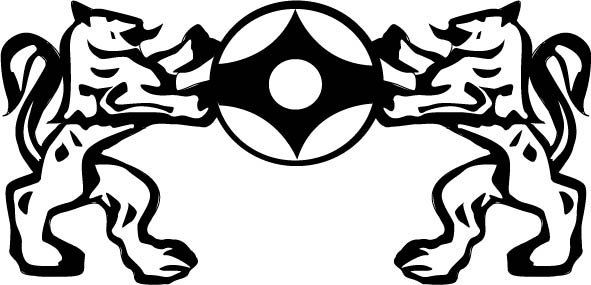 ____________________________________________________________________________________________________гр. Варна, ул. "Цар Симеон I" № 31                                                                                               kwu_bulgaria@abv.bgPROGRAM FOR THE SEMINAR WITH SHIHAN KENJI YAMAKI AND SENSEI ZAHARI DAMYANOV - 04.11 - 06.11.2019 Instruktros:Shihan Kenji Yamaki – 8 danShihan Asen Asenov – 6 danSensei Zahari Damyanov – 4 dan04.11Mondayafter 13:00Accomodation hotel  „Primorski“/hotel „Astor Garden“04.11Monday15:30Transfer for iaido training 04.11Monday16:00 - 17:00Iaido training – Shihan Asen Asenov04.11Monday16:30Transfer to Palace of culture and sport04.11Monday17:00 – 18:30Training – Shihan Kenji Yamaki, Sensei Zahari Damyanov04.11Monday19:30 – 21:00Dinner05.11Thursday07:30 – 08:30   Breakfast05.11Thursday08:30Transfer for iaido training 05.11Thursday09:00 – 10:00               Iaido training – Shihan Asen Asenov05.11Thursday09.30Transfer to Palace of culture and sport05.11Thursday10:00 - 11:30Training – Shihan Kenji Yamaki, Sensei Zahari Damyanov05.11Thursday12:00 – 14:00Lunch05.11Thursday15:30Transfer for iaido training 05.11Thursday16:00 - 17:00Iaido training – Shihan Asen Asenov05.11Thursday16:30Transfer to Palace of culture and sport05.11Thursday17:00 – 18:30Training – Shihan Kenji Yamaki, Sensei Zahari Damyanov05.11Thursday19:30 – 21:00Dinner06.11Wednesday07:30 – 08:30   Breakfast06.11Wednesday08:30Transfer for iaido training 06.11Wednesday09:00 – 10:00               Iaido training – Shihan Asen Asenov06.11Wednesday09.30Transfer to Palace of culture and sport06.11Wednesday10:00 - 11:30Training – Shihan Kenji Yamaki, Sensei Zahari Damyanov06.11Wednesday12:00 – 14:00Lunch06.11Wednesday15:30Transfer for iaido training 06.11Wednesday16:00 - 17:00Iaido training – Shihan Asen Asenov06.11Wednesday16:30Transfer to Palace of culture and sport06.11Wednesday17:00 – 18:30Training – Shihan Kenji Yamaki, Sensei Zahari Damyanov06.11Wednesday19:30 – 21:00Dinner